Задания для 10 классаЗдравствуйте. В документе размещены задания и комментарии к ним. Файл с заданиями будет обновлятьсяФайлы с выполненными заданиями  присылаются на электронный почтовый ящик do.mbousosh24@yandex.ruРазбор и образец решенияДля задачи 1Вася составляет 5-буквенные слова, в которых есть только буквы С, Л, О, Н, причём буква С используется в каждом слове ровно 1 раз. Каждая из других допустимых букв может встречаться в слове любое количество раз или не встречаться совсем. Словом считается любая допустимая последовательность букв, не обязательно осмысленная. Сколько существует таких слов, которые может написать Вася?Решение:буква С может стоять на одном из пяти мест: С****, *С***, **С**, ***С* и ****С, где * обозначает любой из оставшихся трёх символовв каждом случае в остальных четырёх позициях может быть любая из трёх букв Л, О, Н, поэтому при заданном расположении буквы С имеем 34 = 81 вариантвсего вариантов 5 · 81 = 405.Ответ: 405.Для задачи 2Все 5-буквенные слова, составленные из букв А, О, У, записаны в алфавитном порядке.Вот начало списка:1. ААААА2. ААААО3. ААААУ4. АААОА……Запишите слово, которое стоит на 240-м месте от начала списка.  Решение (1 способ, перебор с конца):подсчитаем, сколько всего 5-буквенных слов можно составить из трех букв;очевидно, что есть всего 3 однобуквенных слова (А, О, У); двух буквенных слов уже 33=9 (АА, АО, АУ, ОА, ОО, ОУ, УА, УО и УУ)аналогично можно показать, что есть всего 35 = 243 слова из 5 буквочевидно, что последнее, 243-е слово – это УУУУУдалее идём назад: предпоследнее слово УУУУО (242-е), затем идет УУУУА (241-е) и, наконец, УУУОУ (240-е)Ответ:  УУУОУ.Все 5-буквенные слова, составленные из 5 букв А, К, Л, О, Ш, записаны в алфавитном порядке.Вот начало списка:1. ААААА2. ААААК3. ААААЛ4. ААААО5. ААААШ6. АААКА……На каком месте от начала списка стоит слово ШКОЛА?  Решение:по аналогии с предыдущим решением будем использовать пятеричную систему счисления с заменой А  0, К  1, Л  2, О  3 и Ш  4слово ШКОЛА запишется в новом коде так: 413205переводим это число в десятичную систему:413205 = 454 + 153 + 352 + 251 = 2710поскольку нумерация элементов списка начинается с 1, а числа в пятеричной системе – с нуля, к полученному результату нужно прибавить 1, тогда…Ответ:  2711.Вася составляет 6-буквенные слова, в которых есть только буквы К, Р, О, Т, причём буква О используется в каждом слове ровно 1 раз. Каждая из других допустимых букв может встречаться в слове любое количество раз или не встречаться совсем. Словом считается любая допустимая последовательность букв, не обязательно осмысленная. Сколько существует таких слов, которые может написать Вася?Вася составляет 5-буквенные слова, в которых есть только буквы К, Р, А, Н, Т,  причём буква К используется в каждом слове ровно 2 раза. Каждая из других допустимых букв может встречаться в слове любое количество раз или не встречаться совсем. Словом считается любая допустимая последовательность букв, не обязательно осмысленная. Сколько существует таких слов, которые может написать Вася?Вася составляет 6-буквенные слова, в которых есть только буквы К, А, Н, Т,  причём буква К используется в каждом слове ровно 2 раза. Каждая из других допустимых букв может встречаться в слове любое количество раз или не встречаться совсем. Словом считается любая допустимая последовательность букв, не обязательно осмысленная. Сколько существует таких слов, которые может написать Вася?Игорь составляет таблицу кодовых слов для передачи сообщений, каждому сообщению соответствует своё кодовое слово. В качестве кодовых слов Игорь использует 4-буквенные слова, в которых есть только буквы A, B, C, D, X, причём буква X появляется ровно 1 раз. Каждая из других допустимых букв может встречаться в кодовом слове любое количество раз или не встречаться совсем. Сколько различных кодовых слов может использовать Игорь?Алексей составляет таблицу кодовых слов для передачи сообщений, каждому сообщению соответствует своё кодовое слово. В качестве кодовых слов Алексей использует 5-буквенные слова, в которых есть только буквы A, B, C, X, причём буква X может появиться на последнем месте или не появиться вовсе. Сколько различных кодовых слов может использовать Алексей?Вася составляет 3-буквенные слова, в которых есть только буквы К, Р, А, Н, причём буква А используется в каждом слове хотя бы 1 раз. Каждая из других допустимых букв может встречаться в слове любое количество раз или не встречаться совсем. Словом считается любая допустимая последовательность букв, не обязательно осмысленная. Сколько существует таких слов, которые может написать Вася?Вася составляет 5-буквенные слова, в которых есть только буквы К, Л, О, У, Н,  причём буква У используется в каждом слове хотя бы 1 раз. Каждая из других допустимых букв может встречаться в слове любое количество раз или не встречаться совсем. Словом считается любая допустимая последовательность букв, не обязательно осмысленная. Сколько существует таких слов, которые может написать Вася?Вася составляет 3-буквенные слова, в которых есть только буквы Б, А, Л, К, О, Н,  причём буква Б используется в каждом слове хотя бы 1 раз. Каждая из других допустимых букв может встречаться в слове любое количество раз или не встречаться совсем. Словом считается любая допустимая последовательность букв, не обязательно осмысленная. Сколько существует таких слов, которые может написать Вася?Вася составляет 4-буквенные слова, в которых есть только буквы Б, А, Л, К, О, Н, причём буква Б используется в каждом слове хотя бы 1 раз. Каждая из других допустимых букв может встречаться в слове любое количество раз или не встречаться совсем. Словом считается любая допустимая последовательность букв, не обязательно осмысленная. Сколько существует таких слов, которые может написать Вася?Вася составляет 5-буквенные слова, в которых есть только буквы Б, А, Л, К, О, Н, причём буква Б используется в каждом слове хотя бы 1 раз. Каждая из других допустимых букв может встречаться в слове любое количество раз или не встречаться совсем. Словом считается любая допустимая последовательность букв, не обязательно осмысленная. Сколько существует таких слов, которые может написать Вася?Вася составляет 3-буквенные слова, в которых есть только буквы К, А, Т, Е, Р,  причём буква Р используется в каждом слове хотя бы 2 раза. Каждая из других допустимых букв может встречаться в слове любое количество раз или не встречаться совсем. Словом считается любая допустимая последовательность букв, не обязательно осмысленная. Сколько существует таких слов, которые может написать Вася?Вася составляет 4-буквенные слова, в которых есть только буквы К, А, Т, Е, Р, причём буква Р используется в каждом слове хотя бы 2 раза. Каждая из других допустимых букв может встречаться в слове любое количество раз или не встречаться совсем. Словом считается любая допустимая последовательность букв, не обязательно осмысленная. Сколько существует таких слов, которые может написать Вася?Вася составляет 5-буквенные слова, в которых есть только буквы К, А, Т, Е, Р, причём буква Р используется в каждом слове хотя бы 2 раза. Каждая из других допустимых букв может встречаться в слове любое количество раз или не встречаться совсем. Словом считается любая допустимая последовательность букв, не обязательно осмысленная. Сколько существует таких слов, которые может написать Вася?Вася составляет 4-буквенные слова, в которых есть только буквы К, О, М, А, Р, причём буква А  используется в них не более 3-х раз. Каждая из других допустимых букв может встречаться в слове любое количество раз или не встречаться совсем. Словом считается любая допустимая последовательность букв, не обязательно осмысленная. Сколько существует таких слов, которые может написать Вася?Вася составляет 5-буквенные слова, в которых есть только буквы М, У, Х, А, причём буква У может использоваться не более 3-х раз. Каждая из других допустимых букв может встречаться в слове любое количество раз или не встречаться совсем. Словом считается любая допустимая последовательность букв, не обязательно осмысленная. Сколько существует таких слов, которые может написать Вася?Вася составляет 5-буквенные слова, в которых есть только буквы С, Л, О, Н, причём в каждом слове используется буква О, но не более 3-х раз. Каждая из других допустимых букв может встречаться в слове любое количество раз или не встречаться совсем. Словом считается любая допустимая последовательность букв, не обязательно осмысленная. Сколько существует таких слов, которые может написать Вася?Вася составляет 6-буквенные слова, в которых есть только буквы Ж, И, Р, А, Ф, причём в каждом слове используется буква А , но не более 4-х раз. Каждая из других допустимых букв может встречаться в слове любое количество раз или не встречаться совсем. Словом считается любая допустимая последовательность букв, не обязательно осмысленная. Сколько существует таких слов, которые может написать Вася?Вася составляет 5-буквенные слова, в которых есть только буквы С, И, Р, О, П, причём в каждом слове обязательно есть ровно одна буква О, при этом стоять она может только после согласной. Каждая из других допустимых букв может встречаться в слове любое количество раз или не встречаться совсем. Словом считается любая допустимая последовательность букв, не обязательно осмысленная. Сколько существует таких слов, которые может написать Вася?Вася составляет 4-буквенные слова, в которых есть только буквы Л, Е, Т, О,  причём буква Е используется в каждом слове хотя бы 1 раз. Каждая из других допустимых букв может встречаться в слове любое количество раз или не встречаться совсем. Словом считается любая допустимая последовательность букв, не обязательно осмысленная. Сколько существует таких слов, которые может написать Вася?Вася составляет 5-буквенные слова, в которых есть только буквы Л, Е, Т, О,  причём буква Е используется в каждом слове хотя бы 1 раз. Каждая из других допустимых букв может встречаться в слове любое количество раз или не встречаться совсем. Словом считается любая допустимая последовательность букв, не обязательно осмысленная. Сколько существует таких слов, которые может написать Вася?Вася составляет 4-буквенные слова, в которых есть только буквы К, Л, О, У, Н,  причём буква У используется в каждом слове хотя бы 1 раз. Каждая из других допустимых букв может встречаться в слове любое количество раз или не встречаться совсем. Словом считается любая допустимая последовательность букв, не обязательно осмысленная. Сколько существует таких слов, которые может написать Вася?Вася составляет 6-буквенные слова, в которых есть только буквы П, И, Р, О, Г, причём в каждом слове есть ровно одна буква Р, при этом после неё обязательно стоит гласная буква. Каждая из других допустимых букв может встречаться в слове любое количество раз или не встречаться совсем. Словом считается любая допустимая последовательность букв, не обязательно осмысленная. Сколько существует таких слов, которые может написать Вася?Все 3-буквенные слова, составленные из букв У, Ч, Е, Н, И, К записаны в алфавитном порядке. Вот начало списка:1. ЕЕЕ2. ЕЕИ3. ЕЕК4. ЕЕН5. ЕЕУ……Запишите номер первого слова, которое начинается на букву К.Все 4-буквенные слова, составленные из букв Ш, К, О, Л, А записаны в алфавитном порядке. Вот начало списка:1. АААА2. АААК3. АААЛ4. АААО5. АААШ……Запишите номер первого слова, которое начинается на букву О.Все 5-буквенные слова, составленные из букв Р, А, Ф, Т записаны в алфавитном порядке. Вот начало списка:1. ААААА2. ААААР3. ААААТ4. ААААФ5. АААРА……Запишите номер первого слова, которое начинается на букву Т.Все 6-буквенные слова, составленные из букв Д, А, Р записаны в алфавитном порядке. Вот начало списка:1. АААААА2. АААААД3. АААААР4. ААААДА5. ААААДД……Запишите номер первого слова, которое начинается на букву Р.Все 4-буквенные слова, составленные из букв А, И, О, У, Э, записаны в алфавитном порядке и пронумерованы. Вот начало списка:1. АААА2. АААИ3. АААО4. АААУ……Под каким номером стоит слово ИААЭ?Все четырёхбуквенные слова, составленные из букв Г, О, Р, А, записаны в алфавитном порядке и пронумерованы, начиная с 1. Начало списка выглядит так:1. АААА2. АААГ3. АААО4. АААР5. ААГА…Под каким номером в списке идёт первое слово, в котором нет буквы А? Все четырёхбуквенные слова, составленные из букв В, Е, Г, А, Н записаны в алфавитном порядке и пронумерованы, начиная с 1. Начало списка выглядит так:1. АААА2. АААВ3. АААГ4. АААЕ5. АААН6. ААВА…Под каким номером в списке идёт первое слово, в котором нет буквы А?Все четырёхбуквенные слова, составленные из букв В, И, Н, О, Г, Р, А, Д записаны в алфавитном порядке и пронумерованы, начиная с 1. Начало списка выглядит так:1. АААА2. АААВ3. АААГ4. АААД5. АААИ6. АААН7. АААО8. АААР9. ААВА…Под каким номером в списке идёт первое слово, которое начинается с ГО?Все четырёхбуквенные слова, составленные из букв В, И, Н, О, Г, Р, А, Д записаны в алфавитном порядке и пронумерованы, начиная с 1. Начало списка выглядит так:1. АААА2. АААВ3. АААГ4. АААД5. АААИ6. АААН7. АААО8. АААР9. ААВА…Под каким номером в списке идёт первое слово, которое начинается с ИР?Все четырёхбуквенные слова, составленные из букв А, Л, Г, О, Р, И, Т, М записаны в алфавитном порядке и пронумерованы, начиная с 1. Начало списка выглядит так:1. АААА2. АААГ3. АААИ4. АААЛ5. АААМ6. АААО7. АААР8. АААТ9. ААГА…Под каким номером в списке идёт последнее слово, которое заканчивается на АЛ?Все четырёхбуквенные слова, составленные из букв А, Л, Г, О, Р, И, Т, М записаны в алфавитном порядке и пронумерованы, начиная с 1. Начало списка выглядит так:1. АААА2. АААГ3. АААИ4. АААЛ5. АААМ6. АААО7. АААР8. АААТ9. ААГА…Под каким номером в списке идёт последнее слово, которое заканчивается на ИМ?Все пятибуквенные слова, составленные из букв У, А, О, записаны в алфавитном порядке и пронумерованы, начиная с 1. Начало списка выглядит так:1. АAААА2. АAААО3. АAААУ4. АAАОА…Под каким номером в списке идёт первое слово, в котором средняя (третья по счёту) буква – У?Все пятибуквенные слова, составленные из букв В, Е, Н, О, К, записаны в алфавитном порядке и пронумерованы, начиная с 1. Начало списка выглядит так:1. ВВВВВ2. ВВВВЕ3. ВВВВК4. ВВВВН5. ВВВВО6. ВВВЕВ …Под каким номером в списке идёт последнее слово, в котором буквы О и Е встречаются по одному разу?Все пятибуквенные слова, составленные из букв В, Е, Н, О, К, записаны в алфавитном порядке и пронумерованы, начиная с 1. Начало списка выглядит так:1. ВВВВВ2. ВВВВЕ3. ВВВВК4. ВВВВН5. ВВВВО6. ВВВЕВ …Под каким номером в списке идёт последнее слово, в котором буквы Н и К встречаются ровно по два раза?Все 5-буквенные слова, составленные из букв П, О, Р, Т, записаны в алфавитном порядке и пронумерованы. Вот начало списка:1. ООООО2. ООООП3. ООООР4. ООООТ5. ОООПО……Какое количество слов находятся между словами ТОПОР и РОПОТ (включая эти слова)?Все 5-буквенные слова, составленные из букв А, З, Н, С, записаны в алфавитном порядке и пронумерованы. Вот начало списка:1. ААААА2. ААААЗ3. ААААН4. ААААС5. АААЗА……Какое количество слов находятся между словами САЗАН и ЗАНАС (включая эти слова)?Все 5-буквенные слова, составленные из букв Д, К, М, О, записаны в алфавитном порядке и пронумерованы. Вот начало списка:1. ДДДДД2. ДДДДК3. ДДДДМ4. ДДДДО5. ДДДКД……Какое количество слов находятся между словами ДОМОК и КОМОД (включая эти слова)?Все 4-буквенные слова, составленные из букв М, А, Р, Т, записаны в алфавитном порядке. Вот начало списка:1. АААА2. АААМ3. АААР4. АААТ……Какое количество слов находятся между словами МАРТ и РАМТ (включая эти слова)?Все 5-буквенные слова, составленные из букв А, К, Р, У, записаны в алфавитном порядке. Вот начало списка:1. ААААА2. ААААК3. ААААР4. ААААУ5. АААКА……Какое количество слов находятся между словами РУКАА и УКАРА (включая эти слова)?Все 5-буквенные слова, составленные из букв А, О, У, записаны в алфавитном порядке. Вот начало списка:1. ААААА2. ААААО3. ААААУ4. АААОА……Какое количество слов находятся между словами УАУАУ и ОУОУА (включая эти слова)?Все 4-буквенные слова, составленные из букв М, А, Р, Т, записаны в алфавитном порядке. Вот начало списка:1. АААА2. АААМ3. АААР4. АААТ……Запишите слово, которое стоит на 250-м месте от начала списка. Все 5-буквенные слова, составленные из букв Р, О, К, записаны в алфавитном порядке и пронумерованы. Вот начало списка:1. ККККК2. ККККО3. ККККР4. КККОК……Запишите слово, которое стоит под номером 182.№ п/пТемаПараграф учебника, рекомендуемые электронные ресурсы (при наличии)Вопросы, виды заданий, выносимых на контроль Срок сдачи работыКомментарии к заданию1Системы счислениявыполнить задание в соответствии со своим номером До 27.01.2023 включительноСм. образец решения№ п/пФамилияЗадание «Системы счисления» Задание «Системы счисления» № п/пФамилияЗадача № 1 Задача № 2 12345678910111213141516171819202122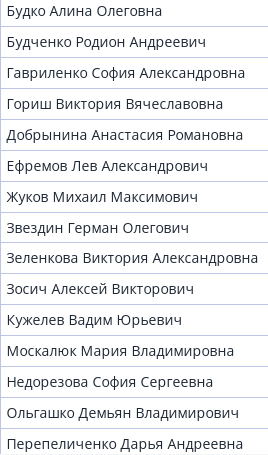 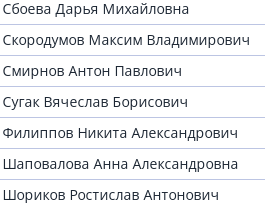 1234567891011121314151617181920212212345678910111213141516171819202122